Дипломом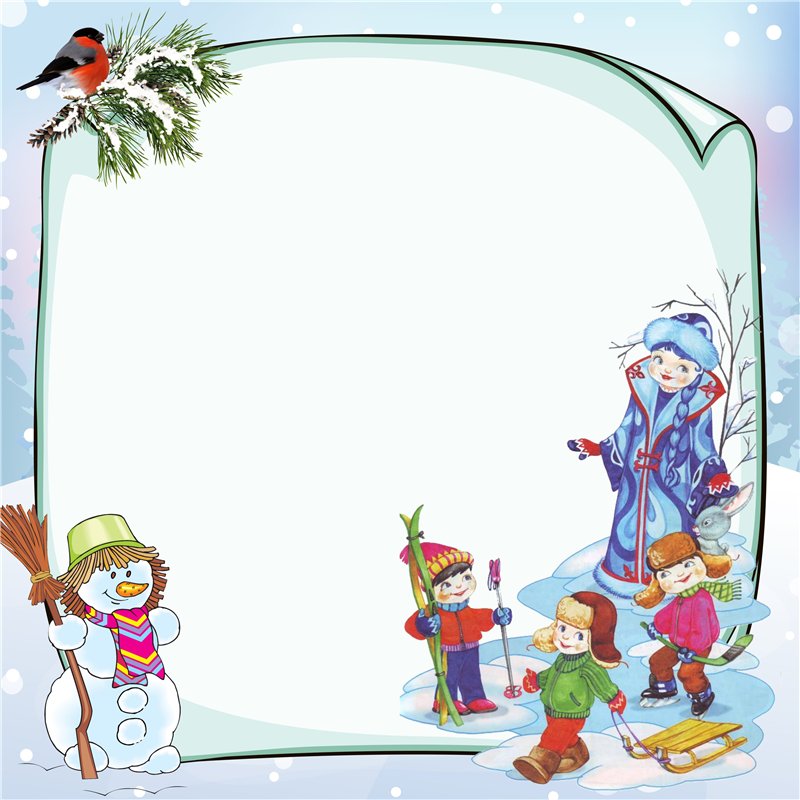 II местонаграждаетсяСеменов Сережаза активное участиев конкурсе«Как я провел зимние каникулы»Жюри:Ченцова Татьяна Александровна воспитательКузнецова Жанна Валерьевна помощник воспитателяМихайловская Ольга Васильевна воспитательЧечулина Ирина Викторовна воспитатель